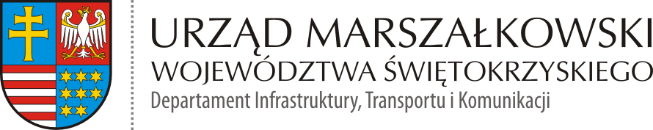 SZCZEGÓŁOWY OPIS PRZEDMIOTU ZAMÓWIENIAPrzedmiotem zamówienia jest: wykonanie dokumentacji projektowej modernizacji  
i przebudowy sieci instalacji energii elektrycznej, a następnie wykonanie na podstawie przygotowanej dokumentacji projektowej robót budowlanych oraz instalacyjnych związanych z przebudową sieci instalacji energii elektrycznej na lotnisku w Masłowie wraz 
z inwentaryzacją geodezyjną oraz wykonaniem dokumentacji powykonawczej. Zakresem prac objęty jest teren lotniska w Masłowie Pierwszym, ul. Jana Pawła II 9. 1. Szczegółowy zakres prac obejmuje przebudowę wewnętrznej linii zasilającej 
w następującym zakresie: - wykonanie projektu przebudowywanej instalacji elektrycznej;- wykonanie WLZ od istniejącego złącza pomiarowego w budynku portowym do hangarów oraz stacji paliw;- wykonanie koniecznych przebić pod drogą asfaltową w ilości 5;-  ułożenie wewnętrznej linii zasilania kablem YAKY 4x35 mm razem z bednarką ocynkowaną Fe/Zn 30x4 mm, według Załącznika nr 1, której celem będzie zasilanie punktów odbiorczych: w relacji F do bramy G2 – 85m;w relacji G2 do punktu D – 137m;w relacji D do punktu A oraz do bramy G1 – 110m;w relacji A do punktu B – 50m;w relacji B do punktu C – 60mw relacji od punktu F do E oraz do bramy G3 – 160m;Na wszystkich w/w odległościach należy ułożyć rury OPTO HDPE 40x3,7 mm.- wykonanie zasilania do bramy wjazdowej oraz do dwóch bram przesuwnych na płytę lotniska;- odłączenie starych WLZ na rzecz podłączenia nowych;- obsadzenie podwójnych rozdzielnic termoutwardzalnych z rozłącznikami oraz podlicznikami przy hangarach A, B, D oraz przy stacji paliw C;- montaż przeciwpożarowych wyłączników prądu przy hangarach B, D, E oraz przy budynku portowym (F);- wykonanie oświetlenia (montaż halogenu) na budynku dla stacji paliw;- wykonanie inwentaryzacji geodezyjnej po zakończonych pracach;- wykonanie powykonawczych pomiarów elektrycznych oraz wystawienie protokołów;- wykonanie obowiązującej dokumentacji powykonawczej.2. Termin realizacji zamówieniaPrzeprowadzenie przedmiotowych robót, należy wykonać w ciągu 75 dni od dnia podpisania umowy. Powyższe wskazanie terminu jest jednocześnie nieprzekraczalnym terminem złożenia kompletnej dokumentacji powykonawczej.3. Do prac wyszczególnionych w pkt. 1, należy przewidzieć prace towarzyszące i prace tymczasowe, zgodnie z poniższym opisem: - organizacja ruchu – uzgodnienie z użytkownikiem (przedstawicielem Zamawiającego), na czas prowadzonych prac, ewentualnie ciągów komunikacyjnych zastępczych;- przygotowanie i oznakowanie stanowiska roboczego;- zdjęcie i ponowny montaż sprzętu i osprzętu elektroinstalacyjnego oraz instalacji jeżeli prace będą tego wymagały;- utrzymanie porządku w miejscu pracy oraz w trakcie realizacji prac;- sprawdzenie prawidłowości wykonania prac;- wykonanie niezbędnych zabezpieczeń BHP oraz wywieszenie znaków informacyjno - ostrzegawczych o prowadzonych pracach lub o występującym zagrożeniu;- wywóz i utylizacja materiałów z demontaży jeżeli takie wystąpią; - powyższe prace nie podlegają dodatkowej zapłacie.4. Informacje o terenie, na którym wykonywane będą pracePrace będą odbywały się na terenie lotniska, z którego korzysta wielu użytkowników oraz odbywają się częste operacje lotnicze. Z uwagi na powyższe obowiązkiem Wykonawcy jest wykonywanie prac w szczególnej ostrożności oraz dbanie o bezpieczeństwo użytkowników, 
a także swoje. W razie konieczności, podmiot zarządzający w imieniu Województwa tj. Aeroklub Kielecki, na czas wykonywanych prac na płycie lotniska bądź w jego obrębie, wystawi depeszę NOTAM, zamykając ruch lotniczy na określone godziny.   5. Pozostałe informacje Dokumentacja powykonawcza musi zawierać następujące elementy: spis treści wraz 
z wykazem wszystkich dokumentów, opis techniczny, rysunki, schematy ideowe wymienianych oraz rozbudowywanych rozdzielnic elektrycznych, kompletne protokoły z pomiarów instalacji elektrycznych, kompletny wykaz uprawnień, oświadczenia, komplet certyfikatów, atestów, kart katalogowych, deklaracji zgodności/właściwości użytkowych.Wartości wymienione w pkt. 1 dotyczące odległości między punktami naniesionymi na mapie, są wartościami szacunkowymi i mogą się wahać w granicach +/- 5%. Oferta musi uwzględniać wszystkie prace: prace podłączeniowe, uszkodzenia powstałe 
w wyniku napraw, włącznie ze sporządzeniem dokumentacji powykonawczej, itp.Z uwagi, że prace będą przebiegały na terenie lotniska wymaga się szczególnej staranności w zabezpieczeniu przyległych obszarów do miejsca wykonywania prac. Wskazane jest przed złożeniem oferty dokonanie przez oferentów wizji lokalnej 
i przeglądu stanu istniejącego.6. Kryteria oceny ofert.Cena – za wykonanie przewidywanego zakresu prac ujętego w całościowym zakresierzeczowym prac –waga 100 %; gdzie 1 pkt = 1%7. Ubezpieczenie Wykonawcy Przed podpisaniem umowy Wykonawca zobowiązany jest do przedstawienia, aktualnego (ważnego) ubezpieczenia od odpowiedzialności cywilnej w zakresie prowadzonej działalności gospodarczej związanej z przedmiotem zamówienia. 